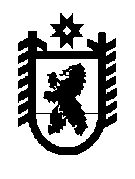 РЕСПУБЛИКА  КАРЕЛИЯКалевальский  муниципальный районМУНИЦИПАЛЬНОЕ ОБРАЗОВАНИЕ«КАЛЕВАЛЬСКОЕ ГОРОДСКОЕ ПОСЕЛЕНИЕ»АДМИНИСТРАЦИЯ  КАЛЕВАЛЬСКОГО ГОРОДСКОГО ПОСЕЛЕНИЯ ПОСТАНОВЛЕНИЕот  31.12.2014 г. №  124-п  п. Калевала.  На основании административного Регламента исполнения муниципальной функции «Муниципальный земельный контроль» на территории Калевальского городского поселения, утвержденного Постановлением № 87-п от 24.12.2012 года Главой  Калевальского городского поселения,  в соответствии с Положением о порядке осуществления муниципального земельного контроля  на территории муниципального образования «Калевальское городское поселение», утвержденного решением Совета Калевальского городского поселения от 03.06.2010 года № 2-7-59,  руководствуясь Уставом Калевальского городского поселения,Администрация Калевальского городского поселения ПОСТАНОВЛЯЕТ:Утвердить План проведения проверок соблюдения земельного законодательства на 2015 год на территории Калевальского городского поселения.Полномочия за осуществлением проведения проверок   возложить на заместителя Главы Калевальского городского поселения Рожанскую А.В., специалиста Администрации Калевальского городского поселения Ермилова А.В.    Опубликовать настоящее постановление в официальном информационном бюллетене «Вестник муниципального образования «Калевальское городское поселение».Контроль  за исполнением оставляю за собой.Глава Калевальского городского поселения				                     З.П. ПекшуеваОб утверждении Плана проведения провероксоблюдения земельного законодательства на2015 год на территории Калевальского город-ского поселения.